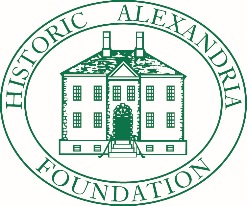 Historic Alexandria Foundation218 North Lee Street, Suite 310, Alexandria, Virginia 22314(703) 549-5811E-mail: historicalexandriafoundation@gmail.comPRESERVATION AWARD NOMINATION FORM(Please print or type your responses)Your name and contact information (e-mail or cellphone number):Name and address of the building or project that you are nominating for an award (Include name of owner of property)Brief description of your reasons and/or rationale for nominating this project